李雪琴“宠妈”升级，担任滴滴亲友守护产品推荐官曾经调侃一手带大妈妈的脱口秀演员李雪琴，最近又成了妈妈的“守护人”。铁岭市民贾女士和李雪琴一起参加过多档综艺节目，母女俩幽默直率的性格，轻松的相处方式，收获了很多网友的喜爱。妈妈退休后经常和家人朋友一起逛街、小聚，或出门旅行，生活虽过得丰富精彩，但因为分居两地，李雪琴还是不放心，妈妈“挺老大岁数了还不认道，给她发消息问她搁哪呢第二天才能回”。所以，她给妈妈绑定了滴滴的亲友守护工具，不成想贾女士秒变“旅行青蛙”，每天上车下车，系统都会给李雪琴“写信”发送提醒，还可以实时查看轨迹……以及，代付车费！贾女士玩开心了，李雪琴也放心了。10月12日，滴滴官宣李雪琴成为滴滴亲友守护产品推荐官。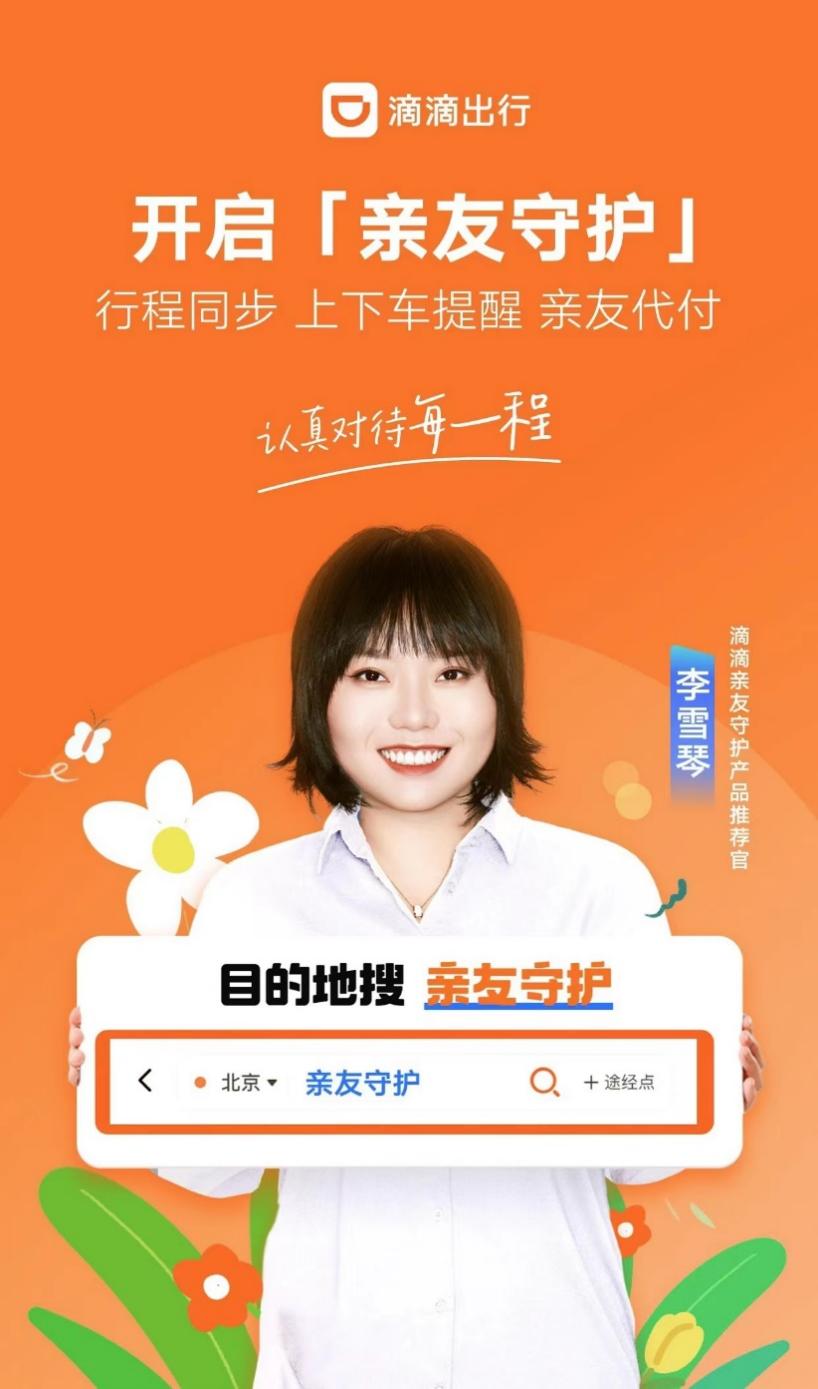 滴滴亲友守护工具于今年8月份上线。针对老年人、14岁及以上青少年、异地亲友独自出行，以及夜间、远途出行等场景，建议绑定“亲友守护工具”。除了上下车提醒、行程自动分享、行程异常同步、行中实时查看轨迹、直接联系司机或平台，还有车费代付、帮助完成车内录像开启和实名认证等功能。不管是想守护亲友，还是被亲友守护，都可下载最新版本的滴滴出行App或小程序，在首页目的地栏搜索“亲友守护”快捷绑定亲友账户被守护，已添加的紧急联系人也可一键升级为守护人。点击“我想守护亲友”，可直接扫码绑定亲友，或通过微信分享邀请链接与亲友进行绑定，开启远程实时陪伴。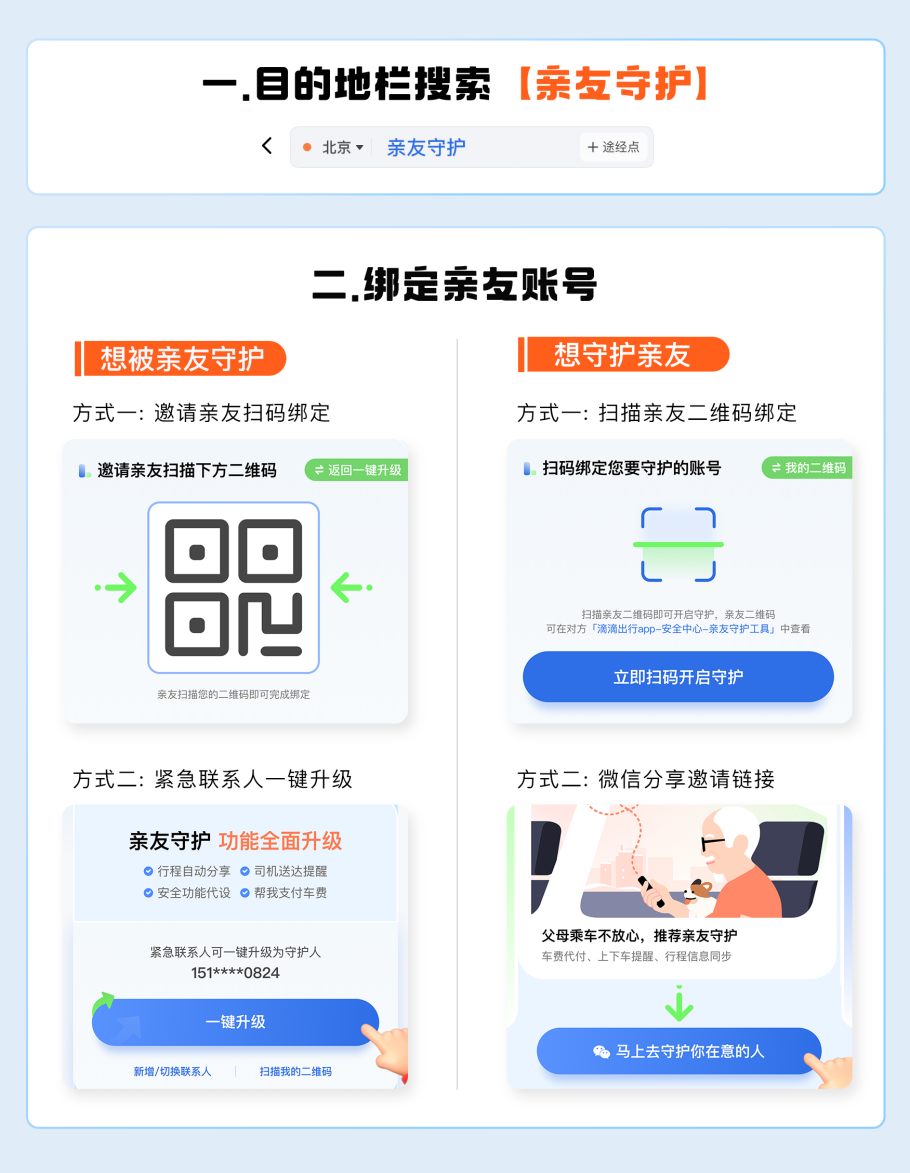 一直以来，滴滴不断加强安全技术和资源投入，针对不同人群与出行场景开发多种安全工具，竭尽全力保障用户出行安全。同时，滴滴也持续关注弱势群体的出行难题。过去6年，滴滴助老打车、滴滴无障碍出行，已经帮助老年人、视障用户及导盲犬使用者顺畅出行，服务青少年、听障或肢体障碍者的出行产品也在筹备开发中。滴滴努力为每个用户提供更加便捷、安全、贴心的出行服务。